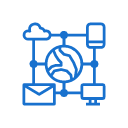 Passwords, data collection, and digital privacy ENGAGE (1):Carefully examine the privacy policies of a website that you typically log in to. What surprised you about the information that is collected about you and how it is used, or about any of the other policy points? ENGAGE (2):Examine your passwords. How many different password combinations do you have? How do you keep track of passwords? Do you know what 2-factor authentication is, and do you use it? Have you considered creating passphrases?EXPLORE: Passwords, Data Collection, and Digital Privacy Suggested Resources 📖 = text | 🎧 = podcast | 🎞️ = video | 📊 = graphicEXPLORE: Passwords, Data Collection, and Digital Privacy Suggested Resources 📖 = text | 🎧 = podcast | 🎞️ = video | 📊 = graphicHow Tech Companies Track Your Every Move and Put Your Data Up for Sale 🎧 Fresh Air podcast episode (includes transcript)
The Privacy Paradox 📖 🎧 Five-day series of challenges, newsletters and mini-podcasts)
COPPA and your Family 🎧 Podcast by Dr. Gwenn, mom, pediatrician, & noted cyber-world expert
Understanding the Children’s Online Privacy Protection Act 🎞️An attorney explains COPPA in less than 2 minutesTips for Strong, Secure Passwords & Other Authentication Tools 📖  🎞️
11 tips for password safety. Pay particular attention to the tip “Newest Advice: Use a Passphrase.”
How Tech Companies Track Your Every Move and Put Your Data Up for Sale 🎧 Fresh Air podcast episode (includes transcript)
The Privacy Paradox 📖 🎧 Five-day series of challenges, newsletters and mini-podcasts)
COPPA and your Family 🎧 Podcast by Dr. Gwenn, mom, pediatrician, & noted cyber-world expert
Understanding the Children’s Online Privacy Protection Act 🎞️An attorney explains COPPA in less than 2 minutesTips for Strong, Secure Passwords & Other Authentication Tools 📖  🎞️
11 tips for password safety. Pay particular attention to the tip “Newest Advice: Use a Passphrase.”
How Tech Companies Track Your Every Move and Put Your Data Up for Sale 🎧 Fresh Air podcast episode (includes transcript)
The Privacy Paradox 📖 🎧 Five-day series of challenges, newsletters and mini-podcasts)
COPPA and your Family 🎧 Podcast by Dr. Gwenn, mom, pediatrician, & noted cyber-world expert
Understanding the Children’s Online Privacy Protection Act 🎞️An attorney explains COPPA in less than 2 minutesTips for Strong, Secure Passwords & Other Authentication Tools 📖  🎞️
11 tips for password safety. Pay particular attention to the tip “Newest Advice: Use a Passphrase.”
How Tech Companies Track Your Every Move and Put Your Data Up for Sale 🎧 Fresh Air podcast episode (includes transcript)
The Privacy Paradox 📖 🎧 Five-day series of challenges, newsletters and mini-podcasts)
COPPA and your Family 🎧 Podcast by Dr. Gwenn, mom, pediatrician, & noted cyber-world expert
Understanding the Children’s Online Privacy Protection Act 🎞️An attorney explains COPPA in less than 2 minutesTips for Strong, Secure Passwords & Other Authentication Tools 📖  🎞️
11 tips for password safety. Pay particular attention to the tip “Newest Advice: Use a Passphrase.”
APPLY:How are passwords and digital privacy a digital citizenship issue?